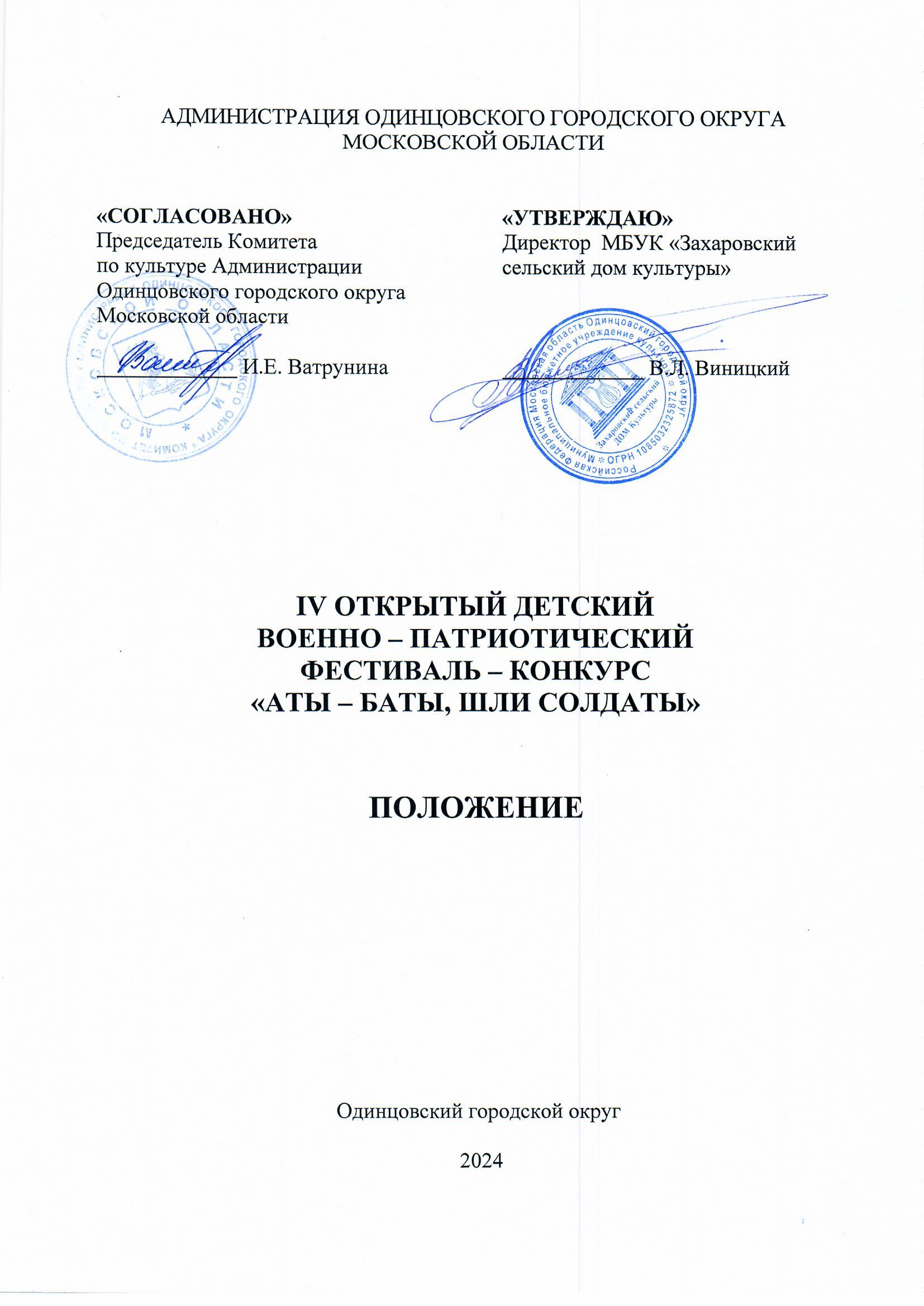 1. ТРАДИЦИИ и история ФЕстиваля - конкурса IV Открытый детский военно-патриотический фестиваль–конкурс «Аты-баты, шли солдаты» (далее - Фестиваль-конкурс) проводится в рамках празднования Дня защитника Отечества. Фестиваль–конкурс направлен на военно - патриотическое воспитание молодого поколения, пропаганду и популяризацию военно-патриотических жанров творчества, укрепление преемственности поколений, формирования чувства патриотизма у молодёжи и воспитания гражданской ответственности и любви к родине. Впервые был проведён в 2021 году, а в 2022 году получил статус – Открытый. Идейным вдохновителем выступила руководитель структурного подразделения «Часцовский» Наталья Викторовна Шевченко. 2. Цели и задачи фестиваля-КОНКУРСАЦель: Содействие развития творческих способностей, формирование у детей высокой социальной активности и патриотизма, духовной культуры: верности своему Отечеству, готовности к защите своей Родины.Задачи:Способствовать формированию чувства патриотизма и любви к Родине.Активизировать интерес к изучению истории России, формировать чувства уважения к прошлому нашей страны, ее героическим страницам, в том числе сохранение памяти о подвигах защитников Отечества. Формировать интерес у воспитанников к военной профессии.Содействовать росту творческих способностей и гармоничному становлению личности.Пропагандировать солдатскую и патриотическую песню, танец, поэтические и музыкальные произведения.Выявить новые самобытные и оригинальные коллективы и исполнителей, авторов музыки, текстов и песен солдатской и патриотической тематики.3. Учредители И Организаторы фестиваля - КоНКУРСАМуниципальное бюджетное учреждение культуры «Захаровский сельский дом культуры», структурное подразделение «Часцовский» (далее – структурное подразделение «Часцовский») при поддержке Комитета по культуре Администрации Одинцовского городского округа Московской области.По решению Учредителя Фестиваля-конкурса мероприятие может проводиться в дистанционном или онлайн формате. Организаторы осуществляют контроль за проведением Фестиваля-конкурса в соответствии с требованиями санитарно-эпидемиологической обстановки, стандарта организации работы в организациях сферы культуры, осуществляющих свою деятельность на территории Московской области, в целях недопущения распространения инфекционных заболеваний.4. ОРГКОМИТЕТ ФЕСТИВАЛЯПРЕДСЕДАТЕЛЬ:	Наталья Викторовна Шевченко - заведующий структурным подразделением «Часцовский» МБУК «Захаровский СДК».ЧЛЕНЫ ОРГКОМИТЕТА:Наталия Николаевна Лещенко - художественный руководитель структурного подразделения «Часцовский», МБУК «Захаровский СДК»;Валерия Юрьевна Драко - руководитель вокально танцевальной студии «Кураж» структурного подразделения «Часцовский», МБУК «Захаровский СДК»;Наталья Анатольевна Космачёва - ведущий методист структурного подразделения «Часцовский», МБУК «Захаровский СДК».ОТВЕТСТВЕННЫЙ СЕКРЕТАРЬ: Марина Николаевна Черненкова - методист структурного подразделения «Часцовский», МБУК «Захаровский СДК». Оргкомитет оставляет за собой право отклонить заявку на участие в случае нарушений условий Фестиваля-конкурса.5. ДАТА И МЕСТО ПРОВЕДЕНИЯ ФЕСТИВАЛЯ-КОНКУРСАДата проведения: 17 февраля 2024 года.Место проведения: МБУК «Захаровский сельский Дом культуры», структурное подразделение «Часцовский». Адрес: Московская область, Одинцовский городской округ, посёлок Часцы, строение, 19.Регистрация в 10:00.Торжественное открытие, представление жюри в 13:00.Награждение участников Фестиваля–конкурса по окончании мероприятия.6. УСЛОВИЯ УЧАСТИЯ В ФЕСТИВАЛЕ – КОНКУРСЕК участию в Фестивале-конкурсе приглашаются самодеятельные, творческие коллективы различных жанров и направлений. В Фестивале-конкурсе могут принимать участие коллективы и отдельные участники учреждений культуры, образования Одинцовского городского округа и других муниципальных образований Московской области и Российской Федерации: детские военно-патриотические клубы, группы юнармейских отделений общеобразовательных учреждений, группы военно-спортивных клубов и патриотических объединений молодежи, группы «Кадетских классов», хореографические и вокальные коллективы и солисты, детские духовые оркестры, исполнители литературного жанра Одинцовского городского округа и других муниципальных образований Московской области.Возраст участников фестиваля-конкурса 6-16 лет.Фестиваль-конкурс проводится в виде выступления на сцене в различных жанрах и номинациях.НОМИНАЦИИ: 1. Показательные выступление команд «Юнармии».2. Показательные выступления Военно-патриотических клубов.3. Вокал.4. Хореография, парадные мажоретки.5. Художественное чтение.6. Детские духовые оркестры.7. ПОРЯДОК И ПРОГРАММА ПРОВЕДЕНИЯ ФЕСТИВАЛЯ-КОНКУРСАФестиваль-конкурс проводится в два этапа: 1 этап: приём конкурсных заявок установленной формы (Приложение № 1) и заявление о согласии на обработку и передачу персональных данных. (Приложение к Заявке). Осуществляется с 11 января по 12 февраля 2024 года.2 этап: проведение конкурса 17 февраля 2023 года. Возрастные группы участников: 6-16 лет.Хронометраж выступления - не более 5 минут.8. ЖЮРИ ФЕСТИВАЛЯ-КОНКУРСА Для работы в жюри Конкурса приглашаются высокопрофессиональные специалисты в профильной сфере деятельности, заслуженные деятели культуры и искусства, общественные деятели, представители СМИ и др. Жюри Конкурса имеет право: присуждать не все призовые места; присуждать специальные призы; решение жюри окончательно и пересмотру не подлежит.9. КРИТЕРИИ ОЦЕНКИ. Конкурсная программа оценивается по следующим критериям:внешний вид;оригинальность;агитационная и позитивно-воспитательная направленность;мастерство исполнения;полнота раскрытия содержания темы.10. Награждение ПОБЕДИТЕЛЕЙНаграждение проводится по каждой номинации и возрастной группе.Победителям Фестиваля-конкурса, занявшим I, II, III места присваивается звание – «ЛАУРЕАТ» IV Открытого детского военно-патриотического фестиваля-конкурса «Аты-баты, шли солдаты» I, II или III степени. Возможно присуждение специальных дипломов.  Вручение дипломов победителям будет вручаться 17 февраля 2024 года в структурном подразделении «Часцовский» МБУК «Захаровский СДК».Имена и фотографии победителей будут опубликованы на официальном сайте и официальных аккаунтах социальных сетей структурного подразделения «Часцовский» МБУК «Захаровский СДК». https://kdc-chascovsky.ru/ 11. Финансовые условияФестиваль-конкурс проводится на безвозмездной основе.Обеспечение транспорта для встречи участников и доставки коллективов на площадку Фестиваля-конкурса за счет направляющей стороны.12. ПОРЯДОК ПОДАЧИ ЗАЯВОК Заявки принимаются в формате WORD, согласие на обработку персональных данных в PDF, фонограмму (минус), видеозапись коллектива (в цифровом формате) на электронную почту ksts2009@yandex.ruТема письма: указать НА ФЕСТИВАЛЬ-КОНКУРС и название Учреждения!Заполняется одна заявка на весь коллектив. Заполненные заявки (Приложение № 2) направляются в формате или JPG c подписью руководителя и печатью организации (если есть).13. КОНТАКТЫСправочная информация: структурное подразделение «Часцовский» МБУК «Захаровский СДК» по адресу: Московская область, Одинцовский городской округ, посёлок Часцы, строение, 19.Телефоны оргкомитета: 8 (495) 105-36-29, 8-915-168-38-87.E-mail для приёма заявок: ksts2009@yandex.ruПриложение № 1к Положению о проведенииIV Открытого детский военно-патриотическогофестиваля–конкурса «Аты-баты, шли солдаты»ЗАЯВКАНа участие в IV Открытом детском военно-патриотическом фестивале-конкурсе «Аты-баты, шли солдаты». Направляющая сторона (полное наименование учреждения)__________________________________________________________________ФИО Участника или Полное название коллектива __________________________________________________________________Номинация_______________________________________________________Количество участников__________________________________________________________________ФИО руководителя, педагога, контактный телефон, e-mail__________________________________________________________________Название произведения и автор (для чтецов, танцоров, вокалистов, оркестров)Подробная программа выступления: хронометраж каждого номера, общий хронометраж всей программы):Хронометраж выступления_________________________________________________________________ «_____» ______________ 2024» г.Подпись______________/____________________Приложение № 2к Положению о проведенииIV Открытого детский военно-патриотическогофестиваля–конкурса «Аты-баты, шли солдаты»СОГЛАСИЕ НА ОБРАБОТКУ ПЕРСОНАЛЬНЫХ ДАННЫХЯ, __________________________________________________________________________________________________________________________________________________________
(ФИО участника конкурса)в связи с участием в IV Открытом детском военно-патриотическом фестивале-конкурсе «Аты-баты, шли солдаты», даю свое согласие на размещение и обработку своих персональных данных (паспортных, анкетных), на размещение в сети Интернет информации о себе (ФИО, возраст, город), на публикацию фото- и видеоматериалов в сети Интернет с моим участием в Фестивале-конкурсе.С Положением о фестивале, размещенном на сайте МБУК «Захаровский сельский Дом культуры», структурное подразделение «Часцовский» ознакомлен(а), порядок проведения фестиваля мне понятны.По моему первому требованию согласие может быть отозвано письменным заявлением. Контактный телефон______________________«_____» ______________ 2024 г.Подпись______________/____________________/